§5118.  Cooperation by public bodiesFor the purpose of aiding and cooperating in the planning, undertaking or carrying out of an urban renewal project, the municipality or any other public body, upon any terms that it may determine, with or without consideration, may:  [PL 1987, c. 737, Pt. A, §2 (NEW); PL 1987, c. 737, Pt. C, §106 (NEW); PL 1989, c. 6 (AMD); PL 1989, c. 9, §2 (AMD); PL 1989, c. 104, Pt. C, §§8, 10 (AMD).]1.  Property; use or disposal.  Dedicate, sell, convey or lease any of its interests in any property, or grant easements, licenses or any rights or privileges in that property to the authority;[PL 1987, c. 737, Pt. A, §2 (NEW); PL 1987, c. 737, Pt. C, §106 (NEW); PL 1989, c. 6 (AMD); PL 1989, c. 9, §2 (AMD); PL 1989, c. 104, Pt. C, §§8, 10 (AMD).]2.  Public works.  Cause public buildings and public facilities, parks, playgrounds, recreational, community, educational, water, sewer or drainage facilities, or any other works which it is otherwise empowered to undertake, to be furnished or repaired in connection with a redevelopment project;[PL 1987, c. 737, Pt. A, §2 (NEW); PL 1987, c. 737, Pt. C, §106 (NEW); PL 1989, c. 6 (AMD); PL 1989, c. 9, §2 (AMD); PL 1989, c. 104, Pt. C, §§8, 10 (AMD).]3.  Streets and walks.  Furnish, dedicate, close, vacate, pave, install, grade, regrade, plan or replan streets, roads, sidewalks, ways or other places which it is otherwise empowered to undertake;[PL 1987, c. 737, Pt. A, §2 (NEW); PL 1987, c. 737, Pt. C, §106 (NEW); PL 1989, c. 6 (AMD); PL 1989, c. 9, §2 (AMD); PL 1989, c. 104, Pt. C, §§8, 10 (AMD).]4.  Losses.  Assume the responsibility to bear any loss that may arise as the result of the exercise of authority under section 5104, subsection 6, in the event that the real property is not made part of the urban renewal project;[PL 1987, c. 737, Pt. A, §2 (NEW); PL 1987, c. 737, Pt. C, §106 (NEW); PL 1989, c. 6 (AMD); PL 1989, c. 9, §2 (AMD); PL 1989, c. 104, Pt. C, §§8, 10 (AMD).]5.  Administrative or other services.  Cause administrative and other services to be furnished to the authority of the character which the municipality or other public body is otherwise empowered to undertake or furnish for the same or other purposes;[PL 1987, c. 737, Pt. A, §2 (NEW); PL 1987, c. 737, Pt. C, §106 (NEW); PL 1989, c. 6 (AMD); PL 1989, c. 9, §2 (AMD); PL 1989, c. 104, Pt. C, §§8, 10 (AMD).]6.  Expenses.  Incur the entire expense of any public improvement made by the municipality or other public body in exercising the powers granted in this section;[PL 1987, c. 737, Pt. A, §2 (NEW); PL 1987, c. 737, Pt. C, §106 (NEW); PL 1989, c. 6 (AMD); PL 1989, c. 9, §2 (AMD); PL 1989, c. 104, Pt. C, §§8, 10 (AMD).]7.  Aid and cooperate.  Do any things necessary to aid and cooperate in the planning or carrying out of an urban renewal plan;[PL 1987, c. 737, Pt. A, §2 (NEW); PL 1987, c. 737, Pt. C, §106 (NEW); PL 1989, c. 6 (AMD); PL 1989, c. 9, §2 (AMD); PL 1989, c. 104, Pt. C, §§8, 10 (AMD).]8.  Funds.  Lend, grant or contribute funds to the authority;[PL 1987, c. 737, Pt. A, §2 (NEW); PL 1987, c. 737, Pt. C, §106 (NEW); PL 1989, c. 6 (AMD); PL 1989, c. 9, §2 (AMD); PL 1989, c. 104, Pt. C, §§8, 10 (AMD).]9.  Bonds or other obligations.  Employ any funds belonging to or within the control of the municipality or other public body, including funds derived from the sale or furnishing of property, service or facilities to the authority, to purchase the authority's bonds or other obligations and, as the holder of those bonds or other obligations, exercise the rights of a bondholder; and[PL 1987, c. 737, Pt. A, §2 (NEW); PL 1987, c. 737, Pt. C, §106 (NEW); PL 1989, c. 6 (AMD); PL 1989, c. 9, §2 (AMD); PL 1989, c. 104, Pt. C, §§8, 10 (AMD).]10.  Agreements.  Enter into agreements, which may extend over any period, with the authority concerning action to be taken by the municipality or any such public body under any of the powers granted by this chapter.  If at any time title to, or possession of, any renewal project is held by any public body or governmental agency, other than the authority authorized by law to engage in the undertaking, carrying out administration of urban renewal projects, including the Federal Government, these agreements shall inure to the benefit of and may be enforced by that public body or governmental agency.[PL 1987, c. 737, Pt. A, §2 (NEW); PL 1987, c. 737, Pt. C, §106 (NEW); PL 1989, c. 6 (AMD); PL 1989, c. 9, §2 (AMD); PL 1989, c. 104, Pt. C, §§8, 10 (AMD).]Any sale, conveyance, lease or agreement provided for in this section may be made by the municipality or other public body without appraisal, public notice, advertisement or public bidding.  [PL 1987, c. 737, Pt. A, §2 (NEW); PL 1987, c. 737, Pt. C, §106 (NEW); PL 1989, c. 6 (AMD); PL 1989, c. 9, §2 (AMD); PL 1989, c. 104, Pt. C, §§8, 10 (AMD).]SECTION HISTORYPL 1987, c. 737, §§A2,C106 (NEW). PL 1989, c. 6 (AMD). PL 1989, c. 9, §2 (AMD). PL 1989, c. 104, §§C8,10 (AMD). The State of Maine claims a copyright in its codified statutes. If you intend to republish this material, we require that you include the following disclaimer in your publication:All copyrights and other rights to statutory text are reserved by the State of Maine. The text included in this publication reflects changes made through the First Regular and First Special Session of the 131st Maine Legislature and is current through November 1. 2023
                    . The text is subject to change without notice. It is a version that has not been officially certified by the Secretary of State. Refer to the Maine Revised Statutes Annotated and supplements for certified text.
                The Office of the Revisor of Statutes also requests that you send us one copy of any statutory publication you may produce. Our goal is not to restrict publishing activity, but to keep track of who is publishing what, to identify any needless duplication and to preserve the State's copyright rights.PLEASE NOTE: The Revisor's Office cannot perform research for or provide legal advice or interpretation of Maine law to the public. If you need legal assistance, please contact a qualified attorney.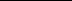 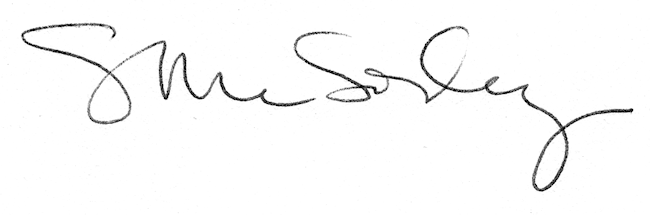 